Surahammar FK- Fotbollsskolan   Pass: 10  Tema: Spel/turneringSamling - introduktionIdag ska vi:	Spela fotboll... Fotboll är att ha roligt och att spela. Idag ska vi spela mycket och på tre olika sätt.De tre guldbollarna:	Lyssna (när tränaren pratar) - Stilla (med boll och kropp när tränaren pratar) - Snälla (mot varandra, bra kompis)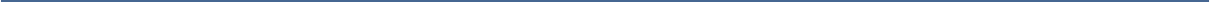 Spel med mål och målvakter"Klassiskt" tvåmål	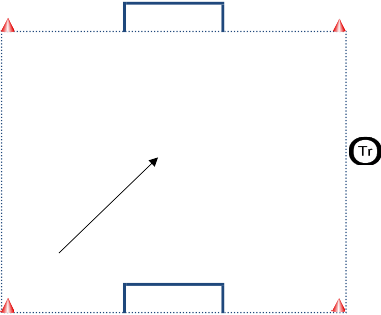 Fritt spel 3 mot 3En vuxen per plan	×    Kom igång snabbt!Ha boll tillgänglig som spelas  in	om den andra går ut	×Ta pauser	      Låt alla som vill få stå i mål	×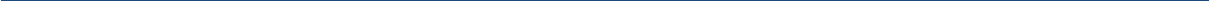 Spel med dubbla småmålMatch med fyra småmål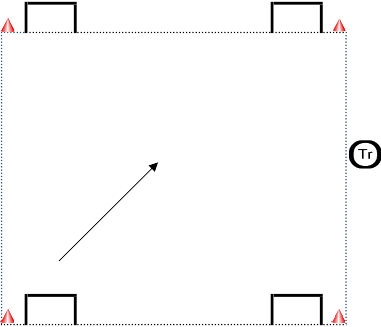 Fritt spel 3 mot 3 + 1 avbytare per lagEn vuxen per planKom igång snabbt!	×    Ha boll tillgänglig som spelas  inom den andra går ut	Ta pauserInga målvakter	×Påminn om att det går att luras	       med två mål.	Spel med linje som "mål"Match med linje som mål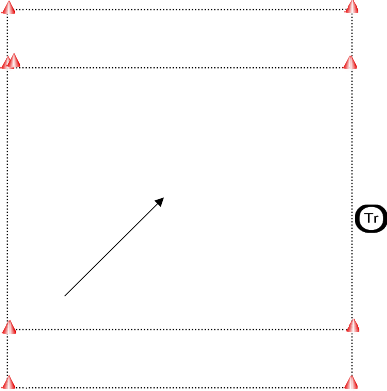 Fritt spel 3 mot 3 + 1 avbytare per lagMål görs genom att ta bollenöver motståndarens linje med	×    kontroll.En vuxen per plan	Kom igång snabbt!Ha boll tillgänglig som spelas  in	×om den andra går utTa pauser	       Inga målvakter		Målchans hela tidenLek/TävlingKomma så nära linjen som möjligt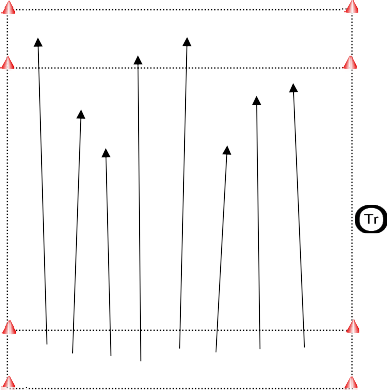 Alla  barnen har varsin boll.I tur och ordning skjuter/passar barnen bollen. Den som kommer närmast linjen vinner men bollen får inte passera linjenSamling - utvärdering:Vad har vi gjort idag? Vad har gått bra?Vad var roligast?Hur många guldbollar fick vi?                         